初中化学推断题解题技巧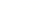 以物质的颜色为突破口以物质的用途为突破口以组成元素相同的物质为突破口气体氧化物：二氧化碳和一氧化碳液体氧化物：过氧化氢和氧化氢固体氧化物：氧化铁和四氧化三铁盐：氯化亚铁和氯化铁、硫酸亚铁和硫酸铁碱：氢氧化亚铁和氢氧化铁以常见物质类别为突破口（1）常见无色无味气体：氢气、氧气、一氧化碳、二氧化碳（2）常见气体单质：氢气、氧气（3）常见固态非金属单质：碳（4）常见固态金属单质：铁、镁、铜、锌（5）常见氧化物：过氧化氢、氧化氢、一氧化碳、二氧化碳、氧化钙、氧化铁、氧化铜（6）常见的酸：稀盐酸和稀硫酸（7）常见的碱：氢氧化钠和氢氧化钙（8）常见的盐：氯化钠、硫酸钠、碳酸钠、硝酸银5、以元素或物质之最为突破口（1）地壳中的元素居前四位的是：O、Si、Al、Fe。地壳中含量最多的元素是O ；最多的非金属元素是O；最多的固态非金属元素Si；最多的金属元素是Al。（2）空气中含量最多的是N2（3）相同条件下密度最小的气体是H2（4）相对分子质量最小的单质是H2、氧化物是H2O（5）日常生活中应用最广泛的金属是Fe6、以化学反应的特殊现象为突破口7、以反应特点为突破口以反应类型为突破口a、化合反应燃烧  红磷、铁、硫、碳（充分、不充分）、一氧化碳、氢气木炭在氧气中充分燃烧、木炭在氧气中不充分燃烧、硫粉在氧气中燃烧、红磷在氧气中燃烧、氢气燃烧、铁丝在氧气中燃烧、镁条燃烧、铝在空气中形成保护膜、一氧化碳燃烧、二氧化碳通过炽热的碳层有水参加 二氧化碳与水反应、生石灰与水反应b、分解反应实验室制取氧气： 过氧化氢和二氧化锰制氧气、高锰酸钾制取氧气 、氯酸钾和二氧化锰制取氧气电解水（3）高温煅烧石灰石、氧化汞加热分解、碳酸分解c、置换反应氢气或碳还原金属氧化物：木炭还原氧化铜、木炭还原氧化铁、氢气还原氧化铜金属+酸（铁、镁、锌、铝）：锌与稀硫酸反应、锌与稀盐酸反应、铁与稀硫酸反应、铁与稀盐酸反应、铝与稀硫酸反应、镁与稀硫酸反应金属+盐溶液（铁、铜、铝）：铁与硫酸铜溶液反应、铁与硫酸铜溶液反应、铜与硝酸银反应d、复分解反应（1）金属氧化物 + 酸 → 盐 + 水氧化铁与稀盐酸反应：氧化铁与稀硫酸反应：氧化铜与稀盐酸反应：氧化铜与稀硫酸反应：氧化锌与稀硝酸反应：（2）碱 + 酸 → 盐 + 水氢氧化铜与稀盐酸反应：氢氧化铜与稀硫酸反应：氢氧化钠与稀盐酸反应：氢氧化钠与稀硫酸反应：氢氧化镁与稀硫酸反应：氢氧化钡与稀硫酸反应：（3）盐 + 酸 → 新盐 + 新酸碳酸钙与稀盐酸反应：酸钠与稀盐酸反应：硝酸银与稀盐酸反应：氯化钡与稀硫酸反应：碳酸氢钠与稀盐酸反应：（4）非金属氧化物 + 碱 → 盐 + 水氢氧化钠与二氧化碳反应：氢氧化钙与二氧化碳反应：氢氧化钠与二氧化硫反应：氢氧化钠与三氧化硫反应：（5）盐 + 碱 → 新盐 + 新碱硫酸铜与氢氧化钠反应：氯化镁与氢氧化钠反应：氯化铁与氢氧化钠反应：硫酸钠与氢氧化钡反应：碳酸钠与氢氧化钙反应：氯化铵与氢氧化钠反应：（6）盐1 + 盐2 → 新盐1 + 新盐2氯化钾与硝酸银反应：氯化钠与硝酸银反应：硫酸钠与氯酸钡反应：氯化钡与硝酸银反应：e、不属于基本类型一氧化碳还原金属氧化物：一氧化碳还原氧化铜反应、一氧化碳还原氧化铁反应有机物燃烧（甲烷、乙醇）：甲烷燃烧、酒精燃烧9、知道利用化学反应可以获得新物质，以适应生活和生产的需要。例1：（1）已知反应：A+B→C。A可能是（填物质类别）单质或氧化物。（2）已知反应：A→B+C 。A一定是（填物质类别）化合物。（3）已知反应：A+B→C+D 。该反应可能的基本反应类型是置换反应和复分解反应 。若为置换反应，且B是化合物，B可能是氧化物、盐或酸。若为置换反应，且A是单质，若C是Cu，A可能是碳或铁。若为复分解反应，且A、B物质类别相同，写出符合该反应条件的三个化学方程式氯化钾与硝酸银反应、氯化钠与硝酸银反应、硫酸钠与氯酸钡反应。若为复分解反应，且A、C都是碱，写出符合该反应条件的三个化学方程式硫酸铜与氢氧化钠反应、氯化镁与氢氧化钠反应、氯化铁与氢氧化钠反应。若不是基本反应类型，写出三个有关反应的化学方程式一氧化碳还原氧化铜反应、一氧化碳还原氧化铁反应、甲烷燃烧。例2：已知关系式：A—B。A、B为常见的物质，“—”表示反应关系。若A为盐酸，则B可能是金属、碱、碳酸盐、银盐、金属氧化物。（2）若A为NaOH溶液，则B可能是酸、非金属氧化物、铜盐、镁盐、铝盐。（3）若A为Fe，则B可能是酸、氧气、盐。已知关系式：A—B—C。A、B、C为常见的物质，“—”表示反应关系。（4）若A为盐酸，C为CuSO4溶液，则B可能是活泼金属或碱。（5）若A为盐酸，C为澄清石灰水,B可能是碳酸盐。 （6）Cu—B—HCl，B是硝酸银。（7）Fe—B—NaOH， B可能是硫酸铜或盐酸。（8）HCl—B—CuSO4，B可以是碱或铁。（9）NaOH—B—Na2CO3， B可能是酸。（10）CuO—A—B—CuSO4，B可以是碱或铁。（11）CO2—A—B—Na2CO3， B可能是酸。	例3：已知关系式：A→B，A、B为常见的物质，“→”表示转化关系。（1）若A、B均为金属单质，写出一个符合该转化关系的化学方程式：铁与硫酸铜反应。（2）若A、B均为单质，写出一个符合该转化关系的化学方程式：铁与盐酸反应。（3）若A为盐酸，B为NaCl溶液，写出一个符合该转化关系的化学方程式：盐酸与硝酸银反应。   （4）若A为Ca(OH)2 溶液，B为NaOH溶液，写出一个符合该转化关系的化学方程式：                                        已知关系： A→B→C，A、B、C是不同类别的纯净物，且均含碳元素，写出符合该关系的一组物质碳酸钙→二氧化碳→一氧化碳。已知关系： A→B→C，A、B、C是不同类别的纯净物，且均含Ca元素，写出符合该关系的一组物质氧化钙→氢氧化钙→碳酸钙。已知关系： A→B→C→D，A、B、C、D是不同类别的纯净物，且均含Cu元素，写出符合该关系的一组物质铜→氧化铜→硫酸铜→氢氧化铜。已知关系： A→B→C→D，A、B、C、D是不同类别的纯净物，且均含Fe元素，写出符合该关系的一组物质铁→氧化铁→硫酸铁→氢氧化铁。固体白色白磷、五氧化二磷、氧化镁、氧化钙、氢氧化钠、氧化钙、氯酸钾、氯化钾、碳酸钠、氯化钠、无水硫酸铜、碳酸氢钠固体银白色镁条、铁丝、锌粒固体黑色石墨、炭粉、铁粉、氧化铜、二氧化锰、四氧化三铁固体红色氧化铁、红磷、氧化汞固体紫红色铜固体暗紫色高锰酸钾固体黄色硫磺溶液蓝色含铜离子溶液浅绿色含亚铁离子溶液黄色含铁离子沉淀白色硫酸钡、氯化银、碳酸钙、碳酸钡、氢氧化镁、氢氧化铝沉淀蓝色氢氧化铜沉淀红褐色氢氧化铁物质俗名用途N2焊接金属作保护气、填充灯泡和食品包装袋、液氮作医疗冷冻麻醉剂O2供给呼吸、金属生锈H2清洁能源、冶炼金属碳金刚石划玻璃碳石墨电极、润滑剂碳活性炭除异味、除色素、防毒面具P白磷发令枪、烟幕弹S硫磺制火药、火柴、鞭炮Mg作照明弹CO煤气作燃料、冶炼金属CO2干冰灭火、汽水、温室化肥、干冰人工降雨P2O5干燥剂CaO生石灰食品干燥剂、建筑材料碳酸制碳酸饮料HCl金属除锈、除水垢、胃液中助消化硫酸金属除锈、干燥剂氨水作氮肥Al(OH)3中和胃酸过多NaOH火碱干燥剂、制肥皂、石油炼制、造纸Ca(OH)2熟石灰建筑材料、改良酸性土壤、澄清溶液用于检验CO2NaCl食盐调味、防腐剂、生理盐水、融雪剂CaCO3石灰石建筑材料、工业生产石灰、补钙剂、实验室制CO2Na2CO3纯碱洗涤剂、做馒头去酸性物质并使其松软、泡沫灭火器的填充物NaHCO3小苏打发酵粉、治疗胃酸过多、干粉灭火器的填充物CuSO4用于湿法炼铜、波尔多液、检验水明矾净水剂氮肥使叶浓绿钾肥使茎粗壮磷肥使根发达CH4天然气气体化石燃料C2H5OH酒精可再生能源CH3COOH醋酸除水垢、制无壳鸡蛋甲醛植物标本，浸泡水产品防腐现象化学反应化学反应白烟红磷燃烧红磷燃烧淡蓝色火焰氢气燃烧、硫在空气中燃烧氢气燃烧、硫在空气中燃烧蓝紫色火焰硫在氧气中燃烧硫在氧气中燃烧蓝色火焰甲烷燃烧、一氧化碳燃烧甲烷燃烧、一氧化碳燃烧火星四射铁在氧气中燃烧铁在氧气中燃烧白色沉淀溶于酸氯化钙与碳酸钠反应、氯化钡与碳酸钠反应、氯化铝与氢氧化钠反应白色沉淀不溶于酸氯化钠与硝酸银反应、硫酸钠与硝酸钡反应蓝色沉淀硫酸铜与氢氧化钠反应硫酸铜与氢氧化钠反应红褐色沉淀氯化铁与氢氧化钠反应氯化铁与氢氧化钠反应通电条件电解水点燃条件高锰酸钾制取氧气、氯酸钾制取氧气、氢气还原氧化铜、一氧化碳还原氧化铜高温碳和二氧化碳反应、碳与氧化铜反应、碳与氧化铁反应